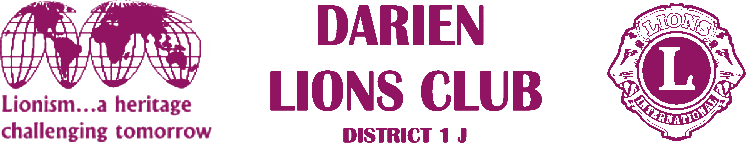 1702 Plainfield Road • Darien, Illinois 60561www.darienlions.org ++ www.Facebook.com/DLCILDLC Business Meeting 50-7 MINUTES– Oct 22, 2020 – Vest Night @ Chuck’s & Zoom2020-2021PresidentJohn Pearson IIVice PresidentRandy PorzelSecretary-Corresponding.Mike FalcoTreasurerEd O’ConnerSecretary-FinancialPaul KempfCommittee LiaisonRyan WalheimPublicityKen PoindexterActivitiesSteve WerneckeMembershipWayne ScharnakTail TwisterTom PantoniRay BenaitisLion TamerSteve HiattPast PresidentAndrew Brunsen Call to order 7pm – Lion President John Pearson II Pledge of Allegiance Introduction of GuestsBoy Scout Troop 101Ransom – Ric Flair WCW World Championship Wrestling Heavy Weight Champion Special Presentation – George Lazansky Award Presentation – Lion Joe Marchese/Lion John GalanCongratulations to Lion Don CozzolinoSick and Visiting Report – Lion Lou BedoeLion Danny MaddoxLion Jerry KuceraSandy RickertCommittee ReportsTroop 101 Eagle Scout Project (Dustin Cerny) – Lion Kerry SpitznagleShould finish in 2 days, total-$533.87, Approved $350Candy Day – Lion Hugh Hardman$2040.00 collected by members$400.00 from PaypalCandy Day Business – Lion Brian Kiefer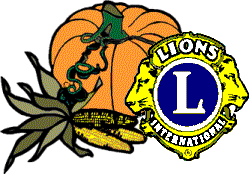 $4000 in corporate sponsorsFundraising Events @ Wendy’s, Falco’s, HRI, Buona Beef, CulversBlood Drive – Lion Steve WerneckeDecember 9th , 3pm to 7 pm @ Carriage GreensMembership Report – Lion Wayne ScharnakVests arrived and handed out to new membersLion Kiser handed out 5-25 year ChevronsSecretary (Financial) Report – Lion Paul Kempf121 Members paidSecretary Report – Lion Mike FalcoSeptember 17, 2020 Board for reviewSeptember 24, 2020 Business for approvalOctober 8, 2020 Dinner for approvalTreasurers ReportPresident’s Report / CorrespondenceBoard Meetings (indoor)In person participaton is limited to Board Members and Committee Chairs that are presenting reports only.District 1J Golf outingGreat TimeMyLCI Membership Update (Lion Randy Porzel)Need updated member info uploaded to MyLciNovember Meetings (Covid)Nov 5th Dinner meeting is cancelledUnfinished BusinessOur Lady of Peace food pantry, food drive – Lion Andrew BrunsenThis SaturdayDarien Lions Club Apparel – Lion Andrew Brunsen Order forms due today, Lion Randy Porzel is collectingEagle Scout Projects updates ( Lucas Cunningham, Kevin Schoeberle, Dean Spicuzza) – Lion Kerry SpitznagleNeed receipts for reimbursementNew BusinessResolution to endorse Lion Jim Kiser for 1st District GovernorApprovedComing EventsDarien Chamber Golf Outing @ CGCC 10-24-20OLP Food Drive @ OLP 10-24-20 9:00am until NoonHalloween Trunk or Treat @ DSRC 10-31-20 Dinner Meeting – Canceled (Covid-19 phase 3)Board Meeting @ Lion Doug Barnes (Lion Steve Wernecke) 11-12-20Business Meeting @ Chuck’s (Vest Night) 11-19-20 TBDHappy Thanksgiving 11-26-20 Zoom with your familiesBlood Drive @ CGCC 12-9-20 3pm until 7pm TBDTail Twister – Adjourn